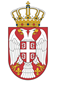 РЕПУБЛИКА СРБИЈА НАРОДНА СКУПШТИНАОдбор за спољне послове06 Број: 06-2/37-2112. фебруар 2021. годинеБ е о г р а дНа основу члана 70. став 1. алинеја прва Пословника Народне скупштине                                       11. СЕДНИЦУ ОДБОРА ЗА СПОЉНЕ ПОСЛОВЕЗА ЧЕТВРТАК, 18.  ФЕБРУАР 2021. ГОДИНЕ,СА ПОЧЕТКОМ У 14,00 ЧАСОВАД н е в н и   р е д Иницијативе за посетеПозив за учешће на виртуелном састанку на тему  „Превазилажење раскорака у подацима о Циљевима одрживог развоја  16: Алати и приступи у убрзавању прикупљања података и извештавању о  Циљевима одрживог развоја  16“, који ће се  одржати на маргинама 52. заседања Статистичке комисије УН, 18. фебруара 2021. године, у заједничкој организацији Канцеларије УН за дрогу и криминал (УНОДЦ), Високог комесаријата УН за људска права (ОХЦХР) и Програма УН за развој (УНДП). Позив за посету српској заједници у  Хрватској која живи у Глини и околним селима у периоду од 20. до 24 фебруара 2021.године .  Редовне активности сталних делегацијаУчешће сталне делегације НС РС  у Парламентарној скупштини НАТО-а на виртуелном састанку високих представника Владе РС са Међународним штабом НАТО и Мисијом САД при НАТО, 24. фебруара 2021. године. Учешће сталне делегације НС РС  у Парламентарној скупштини Црноморске економске сарадње на састанку Одбора за економију, трговину, технологију и питања животне средине Парламентарне скупштине Црноморске економске сарадње, који ће се одржати путем видео конференције, 17. марта 2021. године.    3.    Реализовани парламентарни контактиЗабелешка о о учешћу члана Сталне делегације НС РС у ИПУ Младена Грујића на састанку Извршног одбора Интерпарламентарне уније, одржаном 8. фебруара 2021. године.Забелешка о  учешћу члана Сталне делегације НС РС у ИПУ Младена Грујића на састанку Извршног одбора Интерпарламентарне уније, одржаном 22. јануара 2021. године.   4.    Реализовани остали контактиЗабелешка о  разговору  делегације Одбора за спољне послове, коју је предводио проф. др Жарко Обрадовић, председник Одбора, са амбасадором Холандије Гилес Бешор Плугом и аташеом за одбрану Амбасаде Норвешке Егил Далтвеитом, одржаном 2. децембра 2020.године.   5.   Посланичке групе пријатељстваПромене у саставу посланичких група пријатељства са Азербејџаном, Албанијом, Алжиром,  Аустријом, Белгијом, Босном и Херцеговином, Великом Британијом, Индонезијом, Канадом, Луксембургом, Немачком, Норвешком, Палестином, Португалијом, Турском, Сједињеним Америчким Државама, Француском, Словенијом, Хрватском,  Црном Гором,  Швајцарском и Шведском.    6.  РазноСедница ће се одржати у Дому Народне скупштине, Трг Николе Пашића 13, сала II.            Моле се чланови Одбора да у случају спречености да присуствују седници Одбора, о томе обавесте своје заменике у Одбору.     ПРЕДСЕДНИК ОДБОРАПроф. др Жарко Обрадовић, с.р.